Advanced Merkaba Awakening To Your True Nature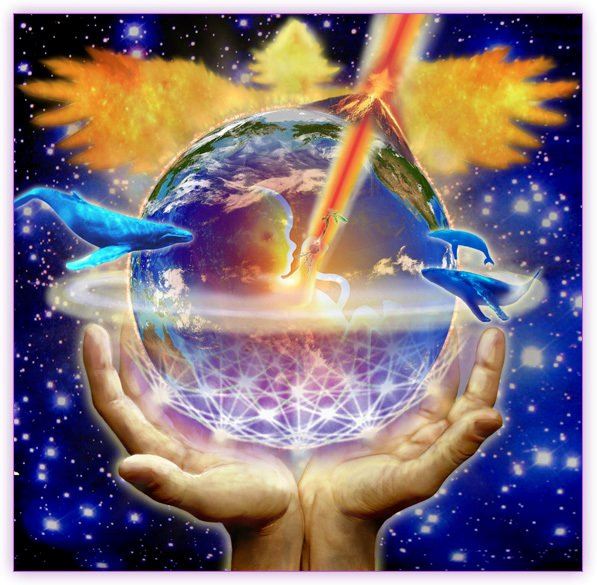 October 18-20, 2018Ft. Worth, TexasYour Heart contains the Truth of your Essential Eternal Nature of Being.  You came forth from the formless source of All Creation.  Being present and aligning to the subtle vibrations of your energy fields, attuning to your inner guidance, embracing your divinity, and moving through life Being One with a Compassionate Heart will dispel the illusion of Separation into your Authentic True Self and Power.Continue the Journey of the Enlightened Mystery of Your True Essence and Unlimited Potential of Creative BeingEmpower the Reality of Your Limitless Being to Manifest Your DreamsAlign Your Energy with Universal Source Energy of LoveEmbrace the Universal Metaphysical Laws of Attraction and CreationEmbody the Energy of the Feminine StargateUtilize Sensory Awareness and innate Wisdom to work with EnergyMerge with the Subtle realms through Transformative Experiential Exercises and MeditationsAttune with the Vibrational frequencies of the Elements, Body, & EmotionsUnderstand Your Ego, Triggers and First Consciousness and how they Diminish your Self-Esteem and Sabotage your Abilities & RelationshipsMove Beyond the Trap of Ego Conditioning Releasing the Stories of the MindForm Healthy Boundaries, Emotional Differentiation and RegulationActivate the Power of Your Imagination and Awareness to Manifest  Bring Awareness, Inner Stability, Non-Attachment into Effortless ExistenceLearn skillful ways of Interpersonal Relating with a Compassionate HeartFacilitator: Dorothy WallisWorkshop Hours: 9:00am -5:30pm daily   Workshop fee: $333To Register and for more information or to sign up contact: Barbara WinkowskiWebsite: www.barbaraborchardt.com               Email: barbara.healer@gmail.comPhone: 817-680-2278